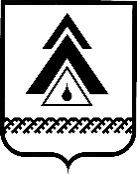 администрация Нижневартовского районаХанты-Мансийского автономного округа – ЮгрыПОСТАНОВЛЕНИЕОб утверждении Положения                        об обеспечении продуктовыми наборами неработающих граждан в возрасте 65 лет и старше, неработающих инвалидов, семей, воспитывающих детей-инвалидовВ рамках реализации мер по предотвращению завоза и распространения новой коронавирусной инфекции, вызванной COVID-19, на территории Нижневартовского района, с целью оказания социальной поддержки неработающим гражданам района в возрасте 65 лет и старше, неработающим инвалидам, семьям, воспитывающим детей-инвалидов, и исполнения муниципальной программы «Социальная поддержка жителей Нижневартовского района», утвержденной постановлением администрации района от 26.10.2018                     № 2437:1. Утвердить:Положение об обеспечении продуктовыми наборами неработающих граждан в возрасте 65 лет и старше, неработающих инвалидов, семей, воспитывающих детей-инвалидов, согласно приложению 1;смету расходов на обеспечение продуктовыми наборами неработающих граждан в возрасте 65 лет и старше, неработающих инвалидов, семей, воспитывающих детей-инвалидов, согласно приложению 2.2. Управлению общественных связей и информационной политики администрации района (Л.Д. Михеева) обеспечить заключение договоров                           на приобретение и поставку продуктовых наборов неработающим гражданам                       в возрасте 65 лет и старше, неработающим инвалидам, семьям, воспитывающих детей-инвалидов.3. Управлению учета и отчетности администрации района                                            (О.С. Костромина):3.1. Оплатить расходы, связанные с обеспечением продуктовыми наборами неработающих граждан в возрасте 65 лет и старше, неработающих инвалидов, семей, воспитывающих детей-инвалидов, согласно приложению 2.3.2. Оформить соответствующие документы на безвозмездную передачу продуктовых наборов неработающим гражданам в возрасте 65 лет и старше, неработающим инвалидам, семьям, воспитывающим детей-инвалидов, муниципальному автономному учреждению дополнительного образования «Спектр».4. Муниципальному автономному учреждению дополнительного образования «Спектр» (Н.П. Сорокина) обеспечить передачу продуктовых наборов неработающим гражданам в возрасте 65 лет и старше, неработающим инвалидам, семьям, воспитывающим детей-инвалидов, согласно приложению 3.5. Рекомендовать главе администрации городского поселения Излучинск, главам городского поселения Новоаганск и сельских поселений района оказать содействие специалистам муниципального автономного учреждения дополнительного образования «Спектр» при передаче продуктовых наборов жителям поселений, руководствуясь Положением об обеспечении продуктовыми наборами неработающих граждан в возрасте 65 лет и старше, неработающих инвалидов, семей, воспитывающих детей-инвалидов.6. Контроль за выполнением постановления возложить на заместителя главы района – начальника управления общественных связей и информационной политики администрации района Л.Д. Михееву.Глава района                                                                                              Б.А. СаломатинПриложение 1 к постановлениюадминистрации районаот 09.12.2020 № 1885Положение об обеспечение продуктовыми наборами неработающих граждан в возрасте 65 лет и старше, неработающих инвалидов, семей, воспитывающих детей-инвалидовI. Общие положения1.1. Положение разработано в целях организации работы по обеспечению продуктовыми наборами неработающих граждан в возрасте 65 лет и старше, неработающих инвалидов, семей, воспитывающих детей-инвалидов (далее – продуктовые наборы), с целью оказания им социальной поддержки.1.2. Приобретение продуктовых наборов осуществляется управлением общественных связей и информационной политики администрации района. 1.3. Выдачу продуктовых наборов осуществляет муниципальное автономное учреждение дополнительного образования «Спектр»                                                        с привлечением волонтеров.1.4. Финансирование расходов, связанных с приобретением продуктовых наборов, осуществляется за счет местного бюджета в пределах средств, предусмотренных на реализацию мероприятия 1.2.9 «Обеспечение продуктовыми наборами неработающих граждан в возрасте 65 лет и старше, неработающих инвалидов, семей, воспитывающих детей-инвалидов», в рамках основного мероприятия 1.2 «Обеспечение адресного подхода к определению права на социальную помощь и социальную поддержку» муниципальной программы «Социальная поддержка жителей Нижневартовского района», утвержденной постановлением администрации района от 26.10.2018 № 2437.II. Порядок обеспечения продуктовыми наборами неработающих граждан в возрасте 65 лет и старше, неработающих инвалидов, семей, воспитывающих детей-инвалидов2.1. Получателями продуктовых наборов являются неработающие граждане, достигшие возраста 65 лет и старше, имеющие постоянную регистрацию на территории района 10 и более лет, неработающие инвалиды, семьи, воспитывающие детей-инвалидов.2.2. Приобретение продуктовых наборов осуществляется:для неработающих граждан, достигших возраста 65 лет и старше, имеющих постоянную регистрацию на территории района 10 и более лет, согласно заявкам глав городских или сельских поселений района;для неработающих инвалидов, семей, воспитывающих детей-инвалидов, согласно спискам лиц данной категории, состоящих на учете в управлении общественных связей и информационной политики администрации района                                в качестве получателей мер социальной поддержки из средств бюджета района.2.3. На неработающего гражданина в возрасте 65 лет и старше, неработающего инвалида, семью, воспитывающую детей-инвалидов, выдается один продуктовый набор. В семье, в которой воспитываются два и более ребенка – инвалида, выдается только один продуктовый набор.2.4. Выдача продуктовых наборов 	осуществляется по месту проживания получателей продуктовых наборов под подпись в ведомости учета выдачи продуктовых наборов.2.5. Гражданин имеет право отказаться от предоставления продуктового набора.III. Состав продуктового набора для неработающих граждан в возрасте 65 лет и старше, неработающих инвалидов, семей, воспитывающих детей-инвалидовВ продуктовый набор для жителей района входят следующие продукты:крупа гречневая 0,8 кг. – 1 пачка;кукуруза консервированная 0,34 кг. – 1 банка;горошек консервированный 0,4 кг – 1 банка;говядина тушеная 0,325 кг – 2 банки;чай крупнолистовой 0,200 кг – 1 пачка;конфеты шоколадные 1 кг – 1 упаковка;консервы шпроты 0,16 кг – 1 банка;корнишоны 0,46 кг – 1 банка;пшено 0,8 кг – 1 пачка;рис 0,8 кг – 1 пачка;зефир 0,28 кг – 1 пачка. Продуктовый набор выдается в пакете.С продуктовым набором выдается открытка.Приложение 2 к постановлениюадминистрации районаот 09.12.2020 № 1885Смета расходов по обеспечению продуктовыми набораминеработающих граждан в возрасте 65 лет и старше, неработающих инвалидов, семей, воспитывающих детей-инвалидовПриложение 3 к постановлениюадминистрации районаот 09.12.2020 № 1885Список на безвозмездную передачу продуктовых наборов для неработающих граждан в возрасте 65 лет и старше,неработающих инвалидов, семей, воспитывающих детей-инвалидовПередать безвозмездно продуктовые наборы на общую сумму 3 818 142,9 руб. через муниципальное автономное учреждение дополнительного образования «Спектр» в количестве 2 145 шт. неработающим гражданам                                     в возрасте 65 лет и старше, неработающим инвалидам, семьям, воспитывающим детей-инвалидов, проживающим в поселениях района:от 09.12.2020г. Нижневартовск№ 1885          № п/пНаименование расходовСумма (руб.)Источник финансирования11.Поставка продуктовых наборов для неработающих граждан в возрасте 65 лет и старше, неработающих инвалидов, семей, воспитывающих детей-инвалидов, в городские и сельские поселения района: 2 145 чел. х 1 780,02 руб.3 818 142,90средства муниципальной программы «Социальная поддержка жителей Нижневартовского района»22.Услуги, связанные с перевозкой груза (доставка продуктовых наборов неработающим гражданам в возрасте 65 лет и старше, неработающим инвалидам, семьям, воспитывающих детей-инвалидов, в городские и сельские поселения района)95 000,00средства муниципальной программы «Социальная поддержка жителей Нижневартовского района»ИТОГОИТОГО3 913 142,90средства муниципальной программы «Социальная поддержка жителей Нижневартовского района»№ п/пАдминистрации городских и сельских поселений районаНеработающие граждан в возрасте 65 лет и старшеНеработающие инвалиды, семьи, воспитывающие детей-инвалидовИТОГО1.Администрация городского поселения Излучинск4404438832.Администрация городского поселения Новоаганск4931726653.Администрация сельского поселения Аган2513384.Администрация сельского поселения Вата3421555.Администрация сельского поселения Ваховск93721656.Администрация сельского поселения Зайцева Речка5228807.Администрация сельского поселения Ларьяк120491698.Администрация сельского поселения Покур721890Итого13298162145